Cale Green Primary School offers a wide variety of pastoral support for pupils who are encountering emotional difficulties.These include:Members of staff such as the class teachers, teaching assistants, Mrs Harding, Mrs Rogers and Mrs McHugh are readily available for pupils and their parents who wish to discuss issues and concerns.Lessons are planned for all year groups to support understanding of feelings and emotions, along with how/where to access support if needed.Specialised support for some pupils through Primary Inclusion – including behaviour specialists and mentors and Primary Jigsaw.  This can include one to one support for a number of sessions, normally taking place within the school day, along with support and advice for parents and carers.Mrs Harding and Mrs Rogers have both completed mental health training and are able to offer a range of supportWe work with the Stockport Mental Health Support Team and have a support worker in school once a week.  Children are referred via the team and appropriate courses of support are planned.  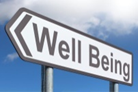 What support will there be for my child's well-being?